	ЉАРАР	ПОСТАНОВЛЕНИЕ  «_____» _______________ 2024 й.     № ___________    «______» _____________  2024 г.О внесении изменений в административный регламент предоставления муниципальной услуги «Согласование размещения малых архитектурных форм» на территории городского округа город Октябрьский Республики Башкортостан, утвержденный постановлением администрации городского округа город Октябрьский Республики Башкортостан от 19 июня 2019 года № 2557            В соответствии с Федеральным законом от 6 октября 2003 года № 131-ФЗ «Об общих принципах организации местного самоуправления в  Российской Федерации», Федеральным законом от  27 июля 2010 года  № 210-ФЗ «Об организации предоставления государственных и муниципальных услуг», постановлением Правительства Республики Башкортостан от 22 апреля 2016 года  № 153 «Об утверждении типового (рекомендованного) перечня муниципальных услуг, оказываемых органами местного самоуправления в Республике Башкортостан», постановлением администрации городского округа город Октябрьский Республики Башкортостан от 31 октября 2019 года         № 4664 «О разработке и утверждении административных регламентов осуществления муниципального контроля и административных регламентов предоставления муниципальных услуг», Уставом городского округа город Октябрьский Республики БашкортостанПОСТАНОВЛЯЮ:1. Внести в административный регламент предоставления муниципальной услуги «Предоставление решения о согласовании архитектурно-градостроительного облика объекта» в городском округе город Октябрьский Республики Башкортостан, утвержденный постановлением администрации городского округа город Октябрьский Республики Башкортостан от 20 мая 2024 года №1166, следующие изменения:а) в пункте 1.4 после слов «Реестр государственных и муниципальных услуг (функций) Республики Башкортостан» на» дополнить словом «на Едином портале государственных и муниципальных услуг (функций) Российской Федерации» (www.gosuslugi.ru) (далее ‒ ЕПГУ)»;б) в пункте 1.5:дополнить абзацем шестым следующего содержания: «на ЕПГУ»;слова «на Портале государственных и муниципальных услуг (функций) Республики Башкортостан (www.gosuslugi.bashkortostan.ru) (далее – РПГУ)» заменить словами «на  РПГУ»;в) в пунктах 1.9, 1.14, 2.6,  2.7, 2.8.1, 2.13, 2.15, 2.21, 2.22, 2.24.3, 2.24.4, 2.28, 3.2, 3.6.2, 3.6.3, 3.6.5, 3.6.7, 3.10, 3.17, 3.20, 5.6.2, 5.18 слова «РПГУ» заменить словами «ЕПГУ, РПГУ»;в) приложение № 1  изложить в следующей редакции согласно приложению № 1 к настоящему постановлению;г) приложение № 2  изложить в следующей редакции согласно приложению № 2 к настоящему постановлению;д) приложение № 4  изложить в следующей редакции согласно приложению № 3 к настоящему постановлению.2. Настоящее постановление обнародовать в читальном зале архивного отдела администрации, разместить на официальном сайте городского округа Октябрьский Республики Башкортостан (www.oktadm.ru), а также в сети «Интернет» на Едином портале государственных и муниципальных услуг.3. Контроль за исполнением настоящего постановления возложить на первого заместителя главы администрации Черкашнева М.А.         Глава администрации	         А.Е. ПальчинскийПриложение № 1к постановлению администрации городского округа город Октябрьский Республики Башкортостан от «__»____________2024 г. № ___                                                                                 В отдел архитектуры и градостроительства администрации городского округа город Октябрьский Республики Башкортостан                                                                                          _____________________________                                                                                            _____________________________                                                                                                                                           (наименование/Ф.И.О., паспортные данные, адрес)                                                                                    _____________________________                                                                                    _____________________________ЗАЯВЛЕНИЕо согласовании размещения малых архитектурных форм на территории городского округа город Октябрьский Республики Башкортостан)_____________________________________________________________________________________________________________________________________________________________________(адрес размещения)Способ получения результата оказания муниципальной услуги:Лично в органе власти в виде бумажного документаЛично в МФЦ в виде бумажного документаВ виде бумажного документа почтовым отправлением по адресу: _____________________________________________________________________________В «Личный кабинет» ЕПГУ, РПГУ в виде электронного документа, подписанного усиленной квалифицированной электронной подписью Уполномоченного органа__________________/ _____________________         (должность)                      (подпись)       (расшифровка подписи)«_____» _____________ 20__ Приложение № 2к постановлению администрации городского округа город Октябрьский Республики Башкортостан от «__»____________2024 г. № ___ФОРМАсогласия на обработку персональных данных                                                                                   В отдел архитектуры и градостроительства администрации городского округа город Октябрьский Республики Башкортостан                _____________________________                      _____________________________                      (указывается полное наименование должности                               и ФИО (отчество указывается при наличии))                от                   ______________________________                ______________________________                                    (фамилия, имя, отчество (отчество                                                        указывается при наличии))                проживающего(ей) по адресу:                                  ______________________________                ______________________________                ______________________________                ______________________________                ______________________________                ______________________________,                контактный телефон                                   ______________________________ЗАЯВЛЕНИЕо согласии на обработку персональных данных лиц, не являющихся заявителямиЯ, ____________________________________________________________________________(Ф.И.О. полностью (отчество указывается при наличии))паспорт: серия ___________   номер   _________________________     дата выдачи: «________»______________________20______г.кем выдан___________________________________________________________________________________________________________________________________________________________  (реквизиты доверенности, документа, подтверждающего полномочия законного представителя)член семьи заявителя *  _____________________________________________________________________________________(Ф.И.О. (отчество указывается при наличии) заявителя на получение муниципальной услуги)согласен (на)    на   обработку моих персональных  данных и персональных данных моихнесовершеннолетнихдетей(опекаемых, подопечных)___________________________________                                                                                                        (фамилия, имя, отчество (отчество указывается при наличии))Администрацией ___________________, иными органами и организациями  с целью _____________________________________________________________________________________ (указывается наименование муниципальной услуги, для получения которой подается заявление) в следующем объеме:1.	фамилия, имя, отчество;2.	дата рождения;3.	адрес места жительства;4.	серия, номер и дата выдачи паспорта, наименование выдавшего паспорт органа (иного документа, удостоверяющего личность);5.	реквизиты документа, дающего право на получение муниципальной услуги ____________________________________________________________________________________;6.	________________________________________________________________________;7.	________________________________________________________________________;8.	________________________________________________________________________;9.	номер страхового свидетельства государственного пенсионного страхования (СНИЛС);10.	идентификационный номер налогоплательщика (ИНН);11.	иные сведения, имеющиеся в документах находящихся в личном (учетном) деле.Обработка персональных данных включает в себя: сбор, систематизацию, накопление, хранение, уточнение (обновление, изменение), использование, распространение (в том числе передачу), обезличивание, блокирование, уничтожение и любые другие действия с персональными данными в электронном и бумажном виде с учетом соблюдения законов и иных нормативных правовых актов.Я также даю согласие на проверку достоверности и полноты представленных мною персональных данных,  в том числе с участием третьей стороны и подтверждаю, что, давая такое согласие, я действую своей волей и в своих интересах (интересах несовершеннолетних, опекаемых, подопечных).Срок действия моего согласия считать с момента подписания данного заявления  на срок: бессрочно.Заявление может быть отозвано в случаях, предусмотренных Федеральным законом от 27.07.2006 г. № 152-ФЗ «О персональных данных» посредством направления мною письменного уведомления в филиал (отдел филиала) ГКУ РЦСПН не менее чем за один месяц до момента отзыва согласия.«_______»___________20___г._______________/____________________________/                                             подпись	                  расшифровка подписиПринял: «_______»___________20___г. ________________  ________   /    ____________________/                                                   должность специалиста   подпись        расшифровка подписи____________________________________________________________________________________* при  подаче заявления о согласии на обработку персональных данных непосредственно заявителем на своих несовершеннолетних детей (опекаемых, подопечных) в строке «член семьи заявителя» проставить  «нет».Приложение № 3к постановлению администрации городского округа город Октябрьский Республики Башкортостан от «__»____________2024 г. № ___РЕКОМЕНДУЕМАЯ ФОРМА ЗАЯВЛЕНИЯОБ ИСПРАВЛЕНИИ ОПЕЧАТОК И ОШИБОК В ВЫДАННЫХ В РЕЗУЛЬТАТЕ ПРЕДОСТАВЛЕНИЯ МУНИЦИПАЛЬНОЙ УСЛУГИ ДОКУМЕНТАХ(для юридических лиц)Фирменный бланк (при наличии)В отдел архитектуры и градостроительства администрации городского округа город Октябрьский Республики БашкортостанОт ______________________________________(название, организационно-правовая форма юридического лица)ИНН:____________________________________ОГРН: ___________________________________Адрес места нахождения юридического лица:_________________________________________ __________________________________________________________________________________Фактический адрес нахождения (при наличии):_________________________________________ __________________________________________________________________________________Адрес электронной почты:_________________________________________Номер контактного телефона:_________________________________________ЗАЯВЛЕНИЕПрошу устранить (исправить) опечатку и (или) ошибку (нужное указать) в ранее принятом (выданном) ______________________________________________________________________________________________________________________________________________________________
____________________________________________________________________________________ (указывается наименование документа, в котором допущена опечатка или ошибка)от ________________ № _______________________________________________________________(указывается дата принятия и номер документа, в котором допущена опечатка или ошибка)в части ________________________________________________________________________________________________________________________________________________________________________________________________________________________________________________________(указывается допущенная опечатка или ошибка)в связи с __________________________________________________________________________________________________________________________________________________________________________________________________________________________________________________________________________________________________________________________________________________________________________________________________________________________________________________________________________________________________________________________________________________________________(указываются доводы, а также реквизиты документа(-ов), обосновывающих доводы заявителя о наличии опечатки, ошибки, а также содержащих правильные сведения). К заявлению прилагаются:документ, подтверждающий полномочия представителя (в случае обращения за получением муниципальной услуги представителя);_____________________________________________________________________________________________________________________________________________________________________________________________________________________________________________(указываются реквизиты документа (-ов), обосновывающих доводы заявителя о наличии опечатки, а также содержащих правильные сведения)М.П. (при наличии)Реквизиты документа, удостоверяющего личность уполномоченного представителя:_______________________________________________________________________________________________________________________________________________________________________________________________________________________________________________________________(указывается наименование документы, номер, кем и когда выдан)РЕКОМЕНДУЕМАЯ ФОРМА ЗАЯВЛЕНИЯОБ ИСПРАВЛЕНИИ ОПЕЧАТОК И ОШИБОК В ВЫДАННЫХ В РЕЗУЛЬТАТЕ ПРЕДОСТАВЛЕНИЯ МУНИЦИПАЛЬНОЙ УСЛУГИ ДОКУМЕНТАХ(для физических лиц)В отдел архитектуры и градостроительства администрации городского округа город Октябрьский Республики БашкортостанОт ________________________________________________________________________________________________________________________(ФИО физического лица (отчество указывается при наличии)Реквизиты основного документа, удостоверяющего личность:_____________________________________________________________________________________________________________________________________________________________________________________________________________(указывается наименование документы, номер, кем и когда выдан)Адрес места жительства (пребывания):_________________________________________ __________________________________________________________________________________Адрес электронной почты (при наличии):_________________________________________Номер контактного телефона:_________________________________________ЗАЯВЛЕНИЕПрошу устранить (исправить) опечатку и (или) ошибку (нужное указать) в ранее принятом (выданном) ______________________________________________________________________________________________________________________________________________________________
____________________________________________________________________________________ (указывается наименование документа, в котором допущена опечатка или ошибка)от ________________ № _______________________________________________________________(указывается дата принятия и номер документа, в котором допущена опечатка или ошибка)в части ________________________________________________________________________________________________________________________________________________________________________________________________________________________________________________________(указывается допущенная опечатка или ошибка)в связи с __________________________________________________________________________________________________________________________________________________________________________________________________________________________________________________________________________________________________________________________________________________________________________________________________________________________________________________________________________________________________________________________________________________________________(указываются доводы, а также реквизиты документа(-ов), обосновывающих доводы заявителя о наличии опечатки, ошибки, а также содержащих правильные сведения). К заявлению прилагаются:документ, подтверждающий полномочия представителя (в случае обращения за получением муниципальной услуги представителя);_____________________________________________________________________________________________________________________________________________________________________________________________________________________________________________(указываются реквизиты документа (-ов), обосновывающих доводы заявителя о наличии опечатки, а также содержащих правильные сведения)______________________     ____________________________    _____________________________            (дата)                                                     (подпись)                                               (Ф.И.О. (отчество указывается при                                                                                                                                                                        наличии))Реквизиты документа, удостоверяющего личность представителя:_______________________________________________________________________________________________________________________________________________________________________________________________________________________________________________________________(указывается наименование документы, номер, кем и когда выдан)РЕКОМЕНДУЕМАЯ ФОРМА ЗАЯВЛЕНИЯОБ ИСПРАВЛЕНИИ ОПЕЧАТОК И ОШИБОК В ВЫДАННЫХ В РЕЗУЛЬТАТЕ ПРЕДОСТАВЛЕНИЯ МУНИЦИПАЛЬНОЙ УСЛУГИ ДОКУМЕНТАХ (для индивидуальных предпринимателей)В отдел архитектуры и градостроительства администрации городского округа город Октябрьский Республики БашкортостанОт ______________________________________(Ф.И.О. (отчество указывается при наличии))ИНН:____________________________________ОГРН: ___________________________________Реквизиты основного документа, удостоверяющего личность:_____________________________________________________________________________________________________________________________________________________________________________________________________________(указывается наименование документы, номер, кем и когда выдан)Адрес места нахождения:_________________________________________ __________________________________________________________________________________Фактический адрес нахождения (при наличии):_________________________________________ __________________________________________________________________________________Адрес электронной почты:_________________________________________Номер контактного телефона:_________________________________________ЗАЯВЛЕНИЕПрошу устранить (исправить) опечатку и (или) ошибку (нужное указать) в ранее принятом (выданном) ______________________________________________________________________________________________________________________________________________________________
____________________________________________________________________________________ (указывается наименование документа, в котором допущена опечатка или ошибка)от ________________ № _______________________________________________________________(указывается дата принятия и номер документа, в котором допущена опечатка или ошибка)в части ________________________________________________________________________________________________________________________________________________________________________________________________________________________________________________________(указывается допущенная опечатка или ошибка)в связи с ______________________________________________________________________________________________________________________________________________________________________________________________________________________________________________________________________________________________________________________________________________________________________________________________________________________________________________________________________________________________________________________(указываются доводы, а также реквизиты документа(-ов), обосновывающих доводы заявителя о наличии опечатки, ошибки, а также содержащих правильные сведения). К заявлению прилагаются:документ, подтверждающий полномочия представителя (в случае обращения за получением муниципальной услуги представителя);_____________________________________________________________________________________________________________________________________________________________________________________________________________________________________________(указываются реквизиты документа (-ов), обосновывающих доводы заявителя о наличии опечатки, а также содержащих правильные сведения)______________________     ____________________________    _______________________           (должность)                                  (подпись)                               (Ф.И.О. (отчество                                                                                                                                       указывается при наличии))М.П.Реквизиты документа, удостоверяющего личность представителя:_______________________________________________________________________________________________________________________________________________________________________________________________________________________________________________________________(указывается наименование документы, номер, кем и когда выдан)БАШЉОРТОСТАН РЕСПУБЛИКАЋЫОктябрьский ҡалаһы
ҡала округы ХАКИМИӘТЕ452600, Октябрьский ҡалаһы,
Чапаев урамы, 23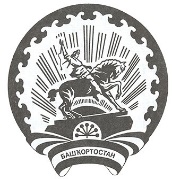 РЕСПУБЛИКА БАШКОРТОСТАНАДМИНИСТРАЦИЯгородского округа
город Октябрьский452600, город Октябрьский,
улица Чапаева, 23Приложение № 1к административному регламенту предоставления муниципальной услуги«Согласование размещения малых ахитектурных форм » на территории городского округа город Октябрьский Республики Башкортостан Приложение № 2к административному регламенту предоставление муниципальной услуги«Согласование размещения малых архитектурных форм» на территории городского округа город Октябрьский Республики Башкортостан Приложение № 4к административному регламенту предоставление муниципальной услуги«Согласование размещения малых архитектурных форм» на территории городского округа город Октябрьский Республики Башкортостан(наименование должности руководителя юридического лица)(подпись руководителя юридического лица, уполномоченного представителя)(фамилия, инициалы руководителя юридического лица, уполномоченного представителя)